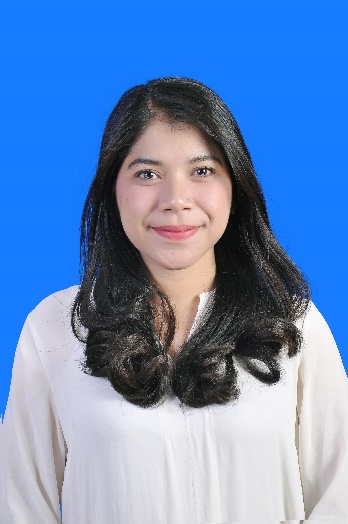 Cantika Sari SiregarCantika Sari SiregarCantika Sari SiregarCantika Sari SiregarCantika Sari SiregarCantika Sari SiregarCantika Sari SiregarCantika Sari SiregarCantika Sari SiregarCantika Sari SiregarCantika Sari SiregarCantika Sari SiregarPositionLecturerLecturerLecturerLecturerLecturerLecturerLecturerLecturerLecturerLecturerLecturerLecturerLecturer on Accounting DepartmentLecturer on Accounting DepartmentLecturer on Accounting DepartmentLecturer on Accounting DepartmentLecturer on Accounting DepartmentLecturer on Accounting DepartmentLecturer on Accounting DepartmentLecturer on Accounting DepartmentLecturer on Accounting DepartmentLecturer on Accounting DepartmentLecturer on Accounting DepartmentLecturer on Accounting DepartmentDegreeDegreeDegreeDegreeDegreeDegreeUniversityUniversityUniversityYearYearYearBachelor of AccountingBachelor of AccountingBachelor of AccountingBachelor of AccountingBachelor of AccountingBachelor of AccountingUniversitas Gadjah MadaUniversitas Gadjah MadaUniversitas Gadjah Mada201320132013Master Program AccountingMaster Program AccountingMaster Program AccountingMaster Program AccountingMaster Program AccountingMaster Program AccountingUniversitas Gadjah MadaUniversitas Gadjah MadaUniversitas Gadjah Mada201620162016PositionPositionPositionPositionPositionPositionEmployerEmployerEmployerPeriodPeriodPeriodEmploymentLecturer in the Accounting Department Faculty of EconomicLecturer in the Accounting Department Faculty of EconomicLecturer in the Accounting Department Faculty of EconomicLecturer in the Accounting Department Faculty of EconomicLecturer in the Accounting Department Faculty of EconomicLecturer in the Accounting Department Faculty of EconomicUniversitas Negeri Surabaya- East Java, Indonesia Universitas Negeri Surabaya- East Java, Indonesia Universitas Negeri Surabaya- East Java, Indonesia 2018 - now2018 - now2018 - nowResearch and development projects over the last 5 yearsYearYearTitleTitleTitleLembagaLembagaFunding (million IDR) - JumlahnyaOutput (publication, dissemination, IPR-HAKI, regulatory documents or others)Output (publication, dissemination, IPR-HAKI, regulatory documents or others)Output (publication, dissemination, IPR-HAKI, regulatory documents or others)Output description (eg dissemination in conferences... or mass media...)Research / PenelitianResearch / PenelitianResearch / Penelitian20192019Analisis Penerimaan dan Implementasi Kesuksesan Sistem Informasi Akuntansi Perusahaan Manufaktur di IndonesiaAnalisis Penerimaan dan Implementasi Kesuksesan Sistem Informasi Akuntansi Perusahaan Manufaktur di IndonesiaAnalisis Penerimaan dan Implementasi Kesuksesan Sistem Informasi Akuntansi Perusahaan Manufaktur di IndonesiaFE UnesaFE Unesa15artikelartikelartikelJurnal Bisnis dan Akuntansi: Vol 23/ No 01/ 202120202020Persepsi “New Normal” Auditor Terhadap Penilaian Going Concern dan Risiko Ketidakpastian Material Dampak Ekonomi Pandemi Covid-19Persepsi “New Normal” Auditor Terhadap Penilaian Going Concern dan Risiko Ketidakpastian Material Dampak Ekonomi Pandemi Covid-19Persepsi “New Normal” Auditor Terhadap Penilaian Going Concern dan Risiko Ketidakpastian Material Dampak Ekonomi Pandemi Covid-19FE UnesaFE Unesa7,5artikelartikelartikelJurnal Akuntansi Multiparadigma: Vol 12/ No 1/202120212021Gamification in Outcome Based Education (OBE) Model pada Mata Kuliah Akuntansi Manajemen untuk mendukung Program Merdeka Belajar–Kampus MerdekaGamification in Outcome Based Education (OBE) Model pada Mata Kuliah Akuntansi Manajemen untuk mendukung Program Merdeka Belajar–Kampus MerdekaGamification in Outcome Based Education (OBE) Model pada Mata Kuliah Akuntansi Manajemen untuk mendukung Program Merdeka Belajar–Kampus MerdekaKemendikbudKemendikbud110Web GamifikasiWeb GamifikasiWeb GamifikasiWebsite Gamifikasi20212021Efektivitas Learning Management System Dengan Metode Leaderboard Gamifikasi Berbasis Web Pada Mata Kuliah Akuntansi Manajemen Di Universitas Negeri SurabayaEfektivitas Learning Management System Dengan Metode Leaderboard Gamifikasi Berbasis Web Pada Mata Kuliah Akuntansi Manajemen Di Universitas Negeri SurabayaEfektivitas Learning Management System Dengan Metode Leaderboard Gamifikasi Berbasis Web Pada Mata Kuliah Akuntansi Manajemen Di Universitas Negeri SurabayaFEB UnesaFEB Unesa10ArtikelArtikelArtikelDraft20212021Penyusunan Buku Ajar Akuntansi PengantarPenyusunan Buku Ajar Akuntansi PengantarPenyusunan Buku Ajar Akuntansi PengantarFEB UnesaFEB Unesa10BukuBukuBukuISBN: 978-602-449-578-720212021Perancangan Dan Pengembangan Buku Ajar Pada Mata Kuliah Analisis Dan Perancangan Sistem InformasiPerancangan Dan Pengembangan Buku Ajar Pada Mata Kuliah Analisis Dan Perancangan Sistem InformasiPerancangan Dan Pengembangan Buku Ajar Pada Mata Kuliah Analisis Dan Perancangan Sistem InformasiFEB UnesaFEB Unesa10BukuBukuBukuISBN: 978-602-449-565-720212021Penyusunan Buku Ajar Akuntansi ManajemenPenyusunan Buku Ajar Akuntansi ManajemenPenyusunan Buku Ajar Akuntansi ManajemenFEB UnesaFEB Unesa10BukuBukuBukuISBN:Community service project - Pengabdian Kepada MasyarakatCommunity service project - Pengabdian Kepada MasyarakatCommunity service project - Pengabdian Kepada Masyarakat20192019Peningkatan Kompetensi Guru SMK pada Mata Pelajaran Akuntansi PemerintahanPeningkatan Kompetensi Guru SMK pada Mata Pelajaran Akuntansi PemerintahanPeningkatan Kompetensi Guru SMK pada Mata Pelajaran Akuntansi PemerintahanFE UnesaFE Unesa6ArtikelArtikelArtikelAbimanyu: Journal of Community Engagement, Vol 2, Issue 1, 202120192019Akuntansi Bina Desa (Aku Bisa)Akuntansi Bina Desa (Aku Bisa)Akuntansi Bina Desa (Aku Bisa)KemenristekdiktiKemenristekdikti31ArtikelArtikelArtikelSitechmas: Jurnal Hilirisasi Technology kepada Masyarakat, Vol. 2, Issue 1, 202120202020Manajemen Keuangan Praktis Bagi Masyarakat yang Terdampak Covid-19Manajemen Keuangan Praktis Bagi Masyarakat yang Terdampak Covid-19Manajemen Keuangan Praktis Bagi Masyarakat yang Terdampak Covid-19FE UnesaFE Unesa7,5Artikel, Media Massa, YoutubeArtikel, Media Massa, YoutubeArtikel, Media Massa, YoutubeAbimanyu: Journal of Community Engagement, Vol 1, Issue 3, 202020212021Pendampingan Perhitungan Harga Pokok Produksi pada Pelaku Usaha Mikro Jasa Jahit PakaianPendampingan Perhitungan Harga Pokok Produksi pada Pelaku Usaha Mikro Jasa Jahit PakaianPendampingan Perhitungan Harga Pokok Produksi pada Pelaku Usaha Mikro Jasa Jahit PakaianFEB UnesaFEB Unesa8Artikel, Media Massa, YoutubeArtikel, Media Massa, YoutubeArtikel, Media Massa, YoutubeSitechmas: Jurnal Hilirisasi Technology kepada Masyarakat, Vol. 2, Issue 2, 2022Journal publicationTitleTitleVolume / Number / YearVolume / Number / YearVolume / Number / YearVolume / Number / YearVolume / Number / YearJournalJournalJournalLink articleLink articleCan Instagram Convince Information Users?Can Instagram Convince Information Users?Can Instagram Convince Information Users?Vol 2/ No 2/ 2021Vol 2/ No 2/ 2021Vol 2/ No 2/ 2021Vol 2/ No 2/ 2021Jurnal Manajemen TeknologiJurnal Manajemen TeknologiJurnal Manajemen Teknologihttps://journal.sbm.itb.ac.id/index.php/mantek/article/view/3791https://journal.sbm.itb.ac.id/index.php/mantek/article/view/3791Analisis Keberterimaan Sistem Informasi Akuntansi Perusahaan Manufaktur di IndonesiaAnalisis Keberterimaan Sistem Informasi Akuntansi Perusahaan Manufaktur di IndonesiaAnalisis Keberterimaan Sistem Informasi Akuntansi Perusahaan Manufaktur di IndonesiaVol 23/ No 01/ 2021Vol 23/ No 01/ 2021Vol 23/ No 01/ 2021Vol 23/ No 01/ 2021Jurnal Bisnis dan Akuntansi Jurnal Bisnis dan Akuntansi Jurnal Bisnis dan Akuntansi https://jurnaltsm.id/index.php/JBA/article/view/763https://jurnaltsm.id/index.php/JBA/article/view/763Apakah Cyberloafing Mempengaruhi Kinerja Dosen di Indonesia?Apakah Cyberloafing Mempengaruhi Kinerja Dosen di Indonesia?Apakah Cyberloafing Mempengaruhi Kinerja Dosen di Indonesia?Vol 6/ No 2/ 2021Vol 6/ No 2/ 2021Vol 6/ No 2/ 2021Vol 6/ No 2/ 2021Jurnal Penelitian Ilmu ManajemenJurnal Penelitian Ilmu ManajemenJurnal Penelitian Ilmu Manajemenhttps://jurnalekonomi.unisla.ac.id/index.php/jpim/article/view/758shttps://jurnalekonomi.unisla.ac.id/index.php/jpim/article/view/758sAkselerasi Peran Teknologi dalam Audit Saat Covid-19Akselerasi Peran Teknologi dalam Audit Saat Covid-19Akselerasi Peran Teknologi dalam Audit Saat Covid-19Vol 12/ No 1/2021Vol 12/ No 1/2021Vol 12/ No 1/2021Vol 12/ No 1/2021Jurnal Akuntansi MultiparadigmaJurnal Akuntansi MultiparadigmaJurnal Akuntansi Multiparadigmahttps://jamal.ub.ac.id/index.php/jamal/article/download/1442/893https://jamal.ub.ac.id/index.php/jamal/article/download/1442/893Pengembangan Potensi Desa melalui Pendampingan Kewirausahaan Produk Dangkrik “Gedhang Kripik” pada Dusun Kulubanyu Mojokerto Jawa TimurPengembangan Potensi Desa melalui Pendampingan Kewirausahaan Produk Dangkrik “Gedhang Kripik” pada Dusun Kulubanyu Mojokerto Jawa TimurPengembangan Potensi Desa melalui Pendampingan Kewirausahaan Produk Dangkrik “Gedhang Kripik” pada Dusun Kulubanyu Mojokerto Jawa TimurVol 2/ No 1/ 2021Vol 2/ No 1/ 2021Vol 2/ No 1/ 2021Vol 2/ No 1/ 2021SitechmasSitechmasSitechmashttps://jurnal.polines.ac.id/index.php/SITECHMAS/article/download/2580/107660https://jurnal.polines.ac.id/index.php/SITECHMAS/article/download/2580/107660The Effect of Digital Leadership and Service Quality on Elearning Student Satisfaction Through E-Learning Student Loyalty at East Java University, IndonesianThe Effect of Digital Leadership and Service Quality on Elearning Student Satisfaction Through E-Learning Student Loyalty at East Java University, IndonesianThe Effect of Digital Leadership and Service Quality on Elearning Student Satisfaction Through E-Learning Student Loyalty at East Java University, IndonesianVol 4/ No 3/ 2022Vol 4/ No 3/ 2022Vol 4/ No 3/ 2022Vol 4/ No 3/ 2022International Research Journal of Modernization in Engineering Technology and ScienceInternational Research Journal of Modernization in Engineering Technology and ScienceInternational Research Journal of Modernization in Engineering Technology and Sciencehttps://www.irjmets.com/uploadedfiles/paper/issue_3_march_2022/19488/final/fin_irjmets1646459503.pdfhttps://www.irjmets.com/uploadedfiles/paper/issue_3_march_2022/19488/final/fin_irjmets1646459503.pdfPeningkatan Kompetensi Guru SMK pada Mata Pelajaran Akuntansi PemerintahanPeningkatan Kompetensi Guru SMK pada Mata Pelajaran Akuntansi PemerintahanPeningkatan Kompetensi Guru SMK pada Mata Pelajaran Akuntansi PemerintahanVol 2/ No 1/ 2021Vol 2/ No 1/ 2021Vol 2/ No 1/ 2021Vol 2/ No 1/ 2021AbimanyuAbimanyuAbimanyuhttps://journal.unesa.ac.id/index.php/abimanyu/article/download/10754/5108https://journal.unesa.ac.id/index.php/abimanyu/article/download/10754/5108Pendampingan Perhitungan Harga Pokok Produksi pada Pelaku Usaha Mikro Jasa Jahit PakaianPendampingan Perhitungan Harga Pokok Produksi pada Pelaku Usaha Mikro Jasa Jahit PakaianPendampingan Perhitungan Harga Pokok Produksi pada Pelaku Usaha Mikro Jasa Jahit PakaianVol 2/ No 2/ 2022Vol 2/ No 2/ 2022Vol 2/ No 2/ 2022Vol 2/ No 2/ 2022SitechmasSitechmasSitechmashttps://jurnal.polines.ac.id/index.php/SITECHMAS/article/download/3010/107666https://jurnal.polines.ac.id/index.php/SITECHMAS/article/download/3010/107666Industry collaborations over the last 5 yearsActivityActivityActivityPartnersPartnersPartnersPartnersYearYearYearYearYearPatents and proprietary rightsTitleTitleTitleTitleTitleTitleYearYearYearLink Document (g drive or others)Link Document (g drive or others)Activities in specialist bodiesOrganization RoleOrganization RoleOrganization RoleOrganization RolePositionPositionPositionPeriodPeriodPeriodPeriodPeriodIkatan Akuntan Indonesia (IAI)Ikatan Akuntan Indonesia (IAI)Ikatan Akuntan Indonesia (IAI)Ikatan Akuntan Indonesia (IAI)MemberMemberMember2014 - now2014 - now2014 - now2014 - now2014 - now